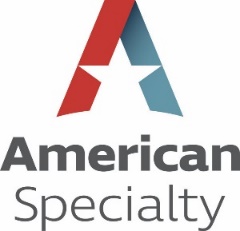 SPECIAL EVENT INSURANCE QUESTIONNAIRENOTE:  This questionnaire is to be submitted along with the following completed and signed forms:ACORD Applicant Information Section 125 	ACORD Commercial General Liability Section 126ACORD Applications for other requested coverages:  Property; Garage; Crime; Inland Marine; Transportation; Excess Liability; Employment Related Practices.Please provide the following with this Questionnaire:Five years of company loss runs with description of any individual claim or reserve in excess of $10,000Most current audited financials.Copy of expiring policy or specific manuscript endorsements that the insured would like to submit for consideration.A list of all locations to be insured, including addresses and descriptions of each.A list of all insureds to be included along with a description of each.A list and description of any ancillary activities to be covered.Copies of subcontractor agreements or agreements between the insured and any additional insured.A schedule of events/activities or a brochure for this event.  THE UNDERSIGNED IS AN AUTHORIZED REPRESENTATIVE OF THE APPLICANT AND REPRESENTS THAT REASONABLE INQUIRY HAS BEEN MADE TO OBTAIN THE ANSWERS TO QUESTIONS ON THIS QUESTIONNAIRE.  HE/SHE REPRESENTS THAT THE ANSWERS ARE TRUE, CORRECT AND COMPLETE TO THE BEST OF HIS/HER KNOWLEDGE.I further acknowledge that I understand that this information is provided in conjunction with and in addition to the ACORD application(s) referenced above and that the information contained herein is subject to the same notices, disclaimers, warranties, and representations as on the referenced application(s).Date				Signature of Insured					TitleSend completed form along with referenced ACORD application(s) to:					American Specialty Insurance & Risk Services, Inc.7609 W. Jefferson Boulevard, Suite 100Fort Wayne, IN  46804Phone:	(800) 245-2744 E-mail:  apply@americanspecialty.comGENERAL INFORMATION  GENERAL INFORMATION  GENERAL INFORMATION  GENERAL INFORMATION  GENERAL INFORMATION  GENERAL INFORMATION  GENERAL INFORMATION  GENERAL INFORMATION  GENERAL INFORMATION  GENERAL INFORMATION  GENERAL INFORMATION  GENERAL INFORMATION  GENERAL INFORMATION  GENERAL INFORMATION  GENERAL INFORMATION  GENERAL INFORMATION  1.		Name of Insured (Applicant):1.		Name of Insured (Applicant):1.		Name of Insured (Applicant):1.		Name of Insured (Applicant):2.		Location/Address (if different from ACORD):       2.		Location/Address (if different from ACORD):       2.		Location/Address (if different from ACORD):       2.		Location/Address (if different from ACORD):       2.		Location/Address (if different from ACORD):       2.		Location/Address (if different from ACORD):       2.		Location/Address (if different from ACORD):       2.		Location/Address (if different from ACORD):       2.		Location/Address (if different from ACORD):       2.		Location/Address (if different from ACORD):       2.		Location/Address (if different from ACORD):       2.		Location/Address (if different from ACORD):       2.		Location/Address (if different from ACORD):       2.		Location/Address (if different from ACORD):       2.		Location/Address (if different from ACORD):       2.		Location/Address (if different from ACORD):       3.		What is the insured’s FEIN number?       3.		What is the insured’s FEIN number?       3.		What is the insured’s FEIN number?       3.		What is the insured’s FEIN number?       3.		What is the insured’s FEIN number?       3.		What is the insured’s FEIN number?       3.		What is the insured’s FEIN number?       3.		What is the insured’s FEIN number?       3.		What is the insured’s FEIN number?       3.		What is the insured’s FEIN number?       3.		What is the insured’s FEIN number?       3.		What is the insured’s FEIN number?       3.		What is the insured’s FEIN number?       3.		What is the insured’s FEIN number?       3.		What is the insured’s FEIN number?       3.		What is the insured’s FEIN number?       4.		What is the insured’s website address?       4.		What is the insured’s website address?       4.		What is the insured’s website address?       4.		What is the insured’s website address?       4.		What is the insured’s website address?       4.		What is the insured’s website address?       4.		What is the insured’s website address?       4.		What is the insured’s website address?       4.		What is the insured’s website address?       4.		What is the insured’s website address?       4.		What is the insured’s website address?       4.		What is the insured’s website address?       4.		What is the insured’s website address?       4.		What is the insured’s website address?       4.		What is the insured’s website address?       4.		What is the insured’s website address?       5.	Number of years in business?       5.	Number of years in business?       5.	Number of years in business?       5.	Number of years in business?       5.	Number of years in business?       5.	Number of years in business?       5.	Number of years in business?       5.	Number of years in business?       5.	Number of years in business?       5.	Number of years in business?       5.	Number of years in business?       5.	Number of years in business?       5.	Number of years in business?       5.	Number of years in business?       5.	Number of years in business?       5.	Number of years in business?       6.	Does the insured conduct any other operations under this name?	 Yes   No	If yes, please explain:       6.	Does the insured conduct any other operations under this name?	 Yes   No	If yes, please explain:       6.	Does the insured conduct any other operations under this name?	 Yes   No	If yes, please explain:       6.	Does the insured conduct any other operations under this name?	 Yes   No	If yes, please explain:       6.	Does the insured conduct any other operations under this name?	 Yes   No	If yes, please explain:       6.	Does the insured conduct any other operations under this name?	 Yes   No	If yes, please explain:       6.	Does the insured conduct any other operations under this name?	 Yes   No	If yes, please explain:       6.	Does the insured conduct any other operations under this name?	 Yes   No	If yes, please explain:       6.	Does the insured conduct any other operations under this name?	 Yes   No	If yes, please explain:       6.	Does the insured conduct any other operations under this name?	 Yes   No	If yes, please explain:       6.	Does the insured conduct any other operations under this name?	 Yes   No	If yes, please explain:       6.	Does the insured conduct any other operations under this name?	 Yes   No	If yes, please explain:       6.	Does the insured conduct any other operations under this name?	 Yes   No	If yes, please explain:       6.	Does the insured conduct any other operations under this name?	 Yes   No	If yes, please explain:       6.	Does the insured conduct any other operations under this name?	 Yes   No	If yes, please explain:       6.	Does the insured conduct any other operations under this name?	 Yes   No	If yes, please explain:       UNDERWRITING INFORMATION UNDERWRITING INFORMATION UNDERWRITING INFORMATION UNDERWRITING INFORMATION UNDERWRITING INFORMATION UNDERWRITING INFORMATION UNDERWRITING INFORMATION UNDERWRITING INFORMATION UNDERWRITING INFORMATION UNDERWRITING INFORMATION UNDERWRITING INFORMATION UNDERWRITING INFORMATION UNDERWRITING INFORMATION UNDERWRITING INFORMATION UNDERWRITING INFORMATION UNDERWRITING INFORMATION 1.		Name of Event:1.		Name of Event:Type of Event:Type of Event:Type of Event:Type of Event:Type of Event:Type of Event:Type of Event:Type of Event:Type of Event:2.		Location of Event (Venue/Address):2.		Location of Event (Venue/Address):2.		Location of Event (Venue/Address):2.		Location of Event (Venue/Address):2.		Location of Event (Venue/Address):2.		Location of Event (Venue/Address):2.		Location of Event (Venue/Address):2.		Location of Event (Venue/Address):2.		Location of Event (Venue/Address):3.		Dates of Event:3.		Dates of Event:Set-up/tear down dates:Set-up/tear down dates:Set-up/tear down dates:Set-up/tear down dates:Set-up/tear down dates:Set-up/tear down dates:Set-up/tear down dates:Set-up/tear down dates:4.		Is this an annual event? 									 Yes   No4.		Is this an annual event? 									 Yes   No4.		Is this an annual event? 									 Yes   No4.		Is this an annual event? 									 Yes   No4.		Is this an annual event? 									 Yes   No4.		Is this an annual event? 									 Yes   No4.		Is this an annual event? 									 Yes   No4.		Is this an annual event? 									 Yes   No4.		Is this an annual event? 									 Yes   No4.		Is this an annual event? 									 Yes   No4.		Is this an annual event? 									 Yes   No4.		Is this an annual event? 									 Yes   No4.		Is this an annual event? 									 Yes   No4.		Is this an annual event? 									 Yes   No4.		Is this an annual event? 									 Yes   No4.		Is this an annual event? 									 Yes   No5.		Event Manager:       		Experience:       		Event Risk Manager:       5.		Event Manager:       		Experience:       		Event Risk Manager:       5.		Event Manager:       		Experience:       		Event Risk Manager:       5.		Event Manager:       		Experience:       		Event Risk Manager:       5.		Event Manager:       		Experience:       		Event Risk Manager:       5.		Event Manager:       		Experience:       		Event Risk Manager:       5.		Event Manager:       		Experience:       		Event Risk Manager:       5.		Event Manager:       		Experience:       		Event Risk Manager:       5.		Event Manager:       		Experience:       		Event Risk Manager:       5.		Event Manager:       		Experience:       		Event Risk Manager:       5.		Event Manager:       		Experience:       		Event Risk Manager:       5.		Event Manager:       		Experience:       		Event Risk Manager:       5.		Event Manager:       		Experience:       		Event Risk Manager:       5.		Event Manager:       		Experience:       		Event Risk Manager:       5.		Event Manager:       		Experience:       		Event Risk Manager:       5.		Event Manager:       		Experience:       		Event Risk Manager:       6.		Will this event feature any of the following:			 Rides, Mechanical Devices or Inflatables	 Petting Zoos or Animals			If any of these event features apply, please complete the appropriate section of this application.6.		Will this event feature any of the following:			 Rides, Mechanical Devices or Inflatables	 Petting Zoos or Animals			If any of these event features apply, please complete the appropriate section of this application.6.		Will this event feature any of the following:			 Rides, Mechanical Devices or Inflatables	 Petting Zoos or Animals			If any of these event features apply, please complete the appropriate section of this application.6.		Will this event feature any of the following:			 Rides, Mechanical Devices or Inflatables	 Petting Zoos or Animals			If any of these event features apply, please complete the appropriate section of this application.6.		Will this event feature any of the following:			 Rides, Mechanical Devices or Inflatables	 Petting Zoos or Animals			If any of these event features apply, please complete the appropriate section of this application.6.		Will this event feature any of the following:			 Rides, Mechanical Devices or Inflatables	 Petting Zoos or Animals			If any of these event features apply, please complete the appropriate section of this application.6.		Will this event feature any of the following:			 Rides, Mechanical Devices or Inflatables	 Petting Zoos or Animals			If any of these event features apply, please complete the appropriate section of this application.6.		Will this event feature any of the following:			 Rides, Mechanical Devices or Inflatables	 Petting Zoos or Animals			If any of these event features apply, please complete the appropriate section of this application.6.		Will this event feature any of the following:			 Rides, Mechanical Devices or Inflatables	 Petting Zoos or Animals			If any of these event features apply, please complete the appropriate section of this application.6.		Will this event feature any of the following:			 Rides, Mechanical Devices or Inflatables	 Petting Zoos or Animals			If any of these event features apply, please complete the appropriate section of this application.6.		Will this event feature any of the following:			 Rides, Mechanical Devices or Inflatables	 Petting Zoos or Animals			If any of these event features apply, please complete the appropriate section of this application.6.		Will this event feature any of the following:			 Rides, Mechanical Devices or Inflatables	 Petting Zoos or Animals			If any of these event features apply, please complete the appropriate section of this application.6.		Will this event feature any of the following:			 Rides, Mechanical Devices or Inflatables	 Petting Zoos or Animals			If any of these event features apply, please complete the appropriate section of this application.6.		Will this event feature any of the following:			 Rides, Mechanical Devices or Inflatables	 Petting Zoos or Animals			If any of these event features apply, please complete the appropriate section of this application.6.		Will this event feature any of the following:			 Rides, Mechanical Devices or Inflatables	 Petting Zoos or Animals			If any of these event features apply, please complete the appropriate section of this application.6.		Will this event feature any of the following:			 Rides, Mechanical Devices or Inflatables	 Petting Zoos or Animals			If any of these event features apply, please complete the appropriate section of this application.7.	Estimated total attendance:       		Maximum daily attendance:          7.	Estimated total attendance:       		Maximum daily attendance:          7.	Estimated total attendance:       		Maximum daily attendance:          7.	Estimated total attendance:       		Maximum daily attendance:          7.	Estimated total attendance:       		Maximum daily attendance:          7.	Estimated total attendance:       		Maximum daily attendance:          7.	Estimated total attendance:       		Maximum daily attendance:          7.	Estimated total attendance:       		Maximum daily attendance:          7.	Estimated total attendance:       		Maximum daily attendance:          7.	Estimated total attendance:       		Maximum daily attendance:          7.	Estimated total attendance:       		Maximum daily attendance:          7.	Estimated total attendance:       		Maximum daily attendance:          7.	Estimated total attendance:       		Maximum daily attendance:          7.	Estimated total attendance:       		Maximum daily attendance:          7.	Estimated total attendance:       		Maximum daily attendance:          7.	Estimated total attendance:       		Maximum daily attendance:          8.		Are overnight accommodations or camping facilities provided for the event attendees 		or contracted for by the event organizer? 							 Yes   No		If yes, please provide a copy of the contract.8.		Are overnight accommodations or camping facilities provided for the event attendees 		or contracted for by the event organizer? 							 Yes   No		If yes, please provide a copy of the contract.8.		Are overnight accommodations or camping facilities provided for the event attendees 		or contracted for by the event organizer? 							 Yes   No		If yes, please provide a copy of the contract.8.		Are overnight accommodations or camping facilities provided for the event attendees 		or contracted for by the event organizer? 							 Yes   No		If yes, please provide a copy of the contract.8.		Are overnight accommodations or camping facilities provided for the event attendees 		or contracted for by the event organizer? 							 Yes   No		If yes, please provide a copy of the contract.8.		Are overnight accommodations or camping facilities provided for the event attendees 		or contracted for by the event organizer? 							 Yes   No		If yes, please provide a copy of the contract.8.		Are overnight accommodations or camping facilities provided for the event attendees 		or contracted for by the event organizer? 							 Yes   No		If yes, please provide a copy of the contract.8.		Are overnight accommodations or camping facilities provided for the event attendees 		or contracted for by the event organizer? 							 Yes   No		If yes, please provide a copy of the contract.8.		Are overnight accommodations or camping facilities provided for the event attendees 		or contracted for by the event organizer? 							 Yes   No		If yes, please provide a copy of the contract.8.		Are overnight accommodations or camping facilities provided for the event attendees 		or contracted for by the event organizer? 							 Yes   No		If yes, please provide a copy of the contract.8.		Are overnight accommodations or camping facilities provided for the event attendees 		or contracted for by the event organizer? 							 Yes   No		If yes, please provide a copy of the contract.8.		Are overnight accommodations or camping facilities provided for the event attendees 		or contracted for by the event organizer? 							 Yes   No		If yes, please provide a copy of the contract.8.		Are overnight accommodations or camping facilities provided for the event attendees 		or contracted for by the event organizer? 							 Yes   No		If yes, please provide a copy of the contract.8.		Are overnight accommodations or camping facilities provided for the event attendees 		or contracted for by the event organizer? 							 Yes   No		If yes, please provide a copy of the contract.8.		Are overnight accommodations or camping facilities provided for the event attendees 		or contracted for by the event organizer? 							 Yes   No		If yes, please provide a copy of the contract.8.		Are overnight accommodations or camping facilities provided for the event attendees 		or contracted for by the event organizer? 							 Yes   No		If yes, please provide a copy of the contract.9.		Will the event have vendors or exhibitors?							 Yes   No		If yes, do you require that each vendor/exhibitor carries insurance and lists you as an 		additional insured?  										 Yes   No		If no, do you require a vendor hold harmless/indemnification agreement (in your favor) 		be signed?											 Yes   No9.		Will the event have vendors or exhibitors?							 Yes   No		If yes, do you require that each vendor/exhibitor carries insurance and lists you as an 		additional insured?  										 Yes   No		If no, do you require a vendor hold harmless/indemnification agreement (in your favor) 		be signed?											 Yes   No9.		Will the event have vendors or exhibitors?							 Yes   No		If yes, do you require that each vendor/exhibitor carries insurance and lists you as an 		additional insured?  										 Yes   No		If no, do you require a vendor hold harmless/indemnification agreement (in your favor) 		be signed?											 Yes   No9.		Will the event have vendors or exhibitors?							 Yes   No		If yes, do you require that each vendor/exhibitor carries insurance and lists you as an 		additional insured?  										 Yes   No		If no, do you require a vendor hold harmless/indemnification agreement (in your favor) 		be signed?											 Yes   No9.		Will the event have vendors or exhibitors?							 Yes   No		If yes, do you require that each vendor/exhibitor carries insurance and lists you as an 		additional insured?  										 Yes   No		If no, do you require a vendor hold harmless/indemnification agreement (in your favor) 		be signed?											 Yes   No9.		Will the event have vendors or exhibitors?							 Yes   No		If yes, do you require that each vendor/exhibitor carries insurance and lists you as an 		additional insured?  										 Yes   No		If no, do you require a vendor hold harmless/indemnification agreement (in your favor) 		be signed?											 Yes   No9.		Will the event have vendors or exhibitors?							 Yes   No		If yes, do you require that each vendor/exhibitor carries insurance and lists you as an 		additional insured?  										 Yes   No		If no, do you require a vendor hold harmless/indemnification agreement (in your favor) 		be signed?											 Yes   No9.		Will the event have vendors or exhibitors?							 Yes   No		If yes, do you require that each vendor/exhibitor carries insurance and lists you as an 		additional insured?  										 Yes   No		If no, do you require a vendor hold harmless/indemnification agreement (in your favor) 		be signed?											 Yes   No9.		Will the event have vendors or exhibitors?							 Yes   No		If yes, do you require that each vendor/exhibitor carries insurance and lists you as an 		additional insured?  										 Yes   No		If no, do you require a vendor hold harmless/indemnification agreement (in your favor) 		be signed?											 Yes   No9.		Will the event have vendors or exhibitors?							 Yes   No		If yes, do you require that each vendor/exhibitor carries insurance and lists you as an 		additional insured?  										 Yes   No		If no, do you require a vendor hold harmless/indemnification agreement (in your favor) 		be signed?											 Yes   No9.		Will the event have vendors or exhibitors?							 Yes   No		If yes, do you require that each vendor/exhibitor carries insurance and lists you as an 		additional insured?  										 Yes   No		If no, do you require a vendor hold harmless/indemnification agreement (in your favor) 		be signed?											 Yes   No9.		Will the event have vendors or exhibitors?							 Yes   No		If yes, do you require that each vendor/exhibitor carries insurance and lists you as an 		additional insured?  										 Yes   No		If no, do you require a vendor hold harmless/indemnification agreement (in your favor) 		be signed?											 Yes   No9.		Will the event have vendors or exhibitors?							 Yes   No		If yes, do you require that each vendor/exhibitor carries insurance and lists you as an 		additional insured?  										 Yes   No		If no, do you require a vendor hold harmless/indemnification agreement (in your favor) 		be signed?											 Yes   No9.		Will the event have vendors or exhibitors?							 Yes   No		If yes, do you require that each vendor/exhibitor carries insurance and lists you as an 		additional insured?  										 Yes   No		If no, do you require a vendor hold harmless/indemnification agreement (in your favor) 		be signed?											 Yes   No9.		Will the event have vendors or exhibitors?							 Yes   No		If yes, do you require that each vendor/exhibitor carries insurance and lists you as an 		additional insured?  										 Yes   No		If no, do you require a vendor hold harmless/indemnification agreement (in your favor) 		be signed?											 Yes   No9.		Will the event have vendors or exhibitors?							 Yes   No		If yes, do you require that each vendor/exhibitor carries insurance and lists you as an 		additional insured?  										 Yes   No		If no, do you require a vendor hold harmless/indemnification agreement (in your favor) 		be signed?											 Yes   No10.		Are there musical/entertainment performers?		 Yes    No	  If yes, please list below:10.		Are there musical/entertainment performers?		 Yes    No	  If yes, please list below:10.		Are there musical/entertainment performers?		 Yes    No	  If yes, please list below:10.		Are there musical/entertainment performers?		 Yes    No	  If yes, please list below:10.		Are there musical/entertainment performers?		 Yes    No	  If yes, please list below:10.		Are there musical/entertainment performers?		 Yes    No	  If yes, please list below:10.		Are there musical/entertainment performers?		 Yes    No	  If yes, please list below:10.		Are there musical/entertainment performers?		 Yes    No	  If yes, please list below:10.		Are there musical/entertainment performers?		 Yes    No	  If yes, please list below:10.		Are there musical/entertainment performers?		 Yes    No	  If yes, please list below:10.		Are there musical/entertainment performers?		 Yes    No	  If yes, please list below:10.		Are there musical/entertainment performers?		 Yes    No	  If yes, please list below:10.		Are there musical/entertainment performers?		 Yes    No	  If yes, please list below:10.		Are there musical/entertainment performers?		 Yes    No	  If yes, please list below:10.		Are there musical/entertainment performers?		 Yes    No	  If yes, please list below:10.		Are there musical/entertainment performers?		 Yes    No	  If yes, please list below:INSURANCE INFORMATIONINSURANCE INFORMATIONINSURANCE INFORMATIONINSURANCE INFORMATIONINSURANCE INFORMATIONINSURANCE INFORMATIONINSURANCE INFORMATIONINSURANCE INFORMATIONINSURANCE INFORMATIONINSURANCE INFORMATIONINSURANCE INFORMATIONINSURANCE INFORMATIONINSURANCE INFORMATIONINSURANCE INFORMATIONINSURANCE INFORMATIONINSURANCE INFORMATION1.		Responsibilities:1.		Responsibilities:1.		Responsibilities:1.		Responsibilities:1.		Responsibilities:1.		Responsibilities:1.		Responsibilities:1.		Responsibilities:1.		Responsibilities:1.		Responsibilities:1.		Responsibilities:1.		Responsibilities:1.		Responsibilities:1.		Responsibilities:1.		Responsibilities:1.		Responsibilities:		Please specify who has responsibility for the following event day operations:		Please specify who has responsibility for the following event day operations:		Please specify who has responsibility for the following event day operations:		Please specify who has responsibility for the following event day operations:		Please specify who has responsibility for the following event day operations:		Please specify who has responsibility for the following event day operations:		Please specify who has responsibility for the following event day operations:		Please specify who has responsibility for the following event day operations:		Please specify who has responsibility for the following event day operations:		Please specify who has responsibility for the following event day operations:		Please specify who has responsibility for the following event day operations:		Please specify who has responsibility for the following event day operations:		Please specify who has responsibility for the following event day operations:		Please specify who has responsibility for the following event day operations:		Please specify who has responsibility for the following event day operations:		Please specify who has responsibility for the following event day operations:   Insured        Facility	        Facility	        Facility	        Facility	        Facility	        Facility	Subcontractor/Other (please list)Subcontractor/Other (please list)Subcontractor/Other (please list)Subcontractor/Other (please list)Facility MaintenanceFacility MaintenanceFacility MaintenanceFacility MaintenanceMaintenance of event areaMaintenance of event areaMaintenance of event areaMaintenance of event areaConcessions – Non-AlcoholicConcessions – Non-AlcoholicConcessions – Non-AlcoholicConcessions – Non-AlcoholicConcessions – AlcoholConcessions – AlcoholConcessions – AlcoholConcessions – AlcoholFirst AidFirst AidFirst AidFirst AidParking	Parking	Parking	Parking	Security*Security*Security*Security*Premises DefectsPremises DefectsPremises DefectsPremises DefectsTransportation*Transportation*Transportation*Transportation*Parade*Parade*Parade*Parade*	*If the insured handles this function, a separate application is required.	*If the insured handles this function, a separate application is required.	*If the insured handles this function, a separate application is required.	*If the insured handles this function, a separate application is required.	*If the insured handles this function, a separate application is required.	*If the insured handles this function, a separate application is required.	*If the insured handles this function, a separate application is required.	*If the insured handles this function, a separate application is required.	*If the insured handles this function, a separate application is required.	*If the insured handles this function, a separate application is required.	*If the insured handles this function, a separate application is required.	*If the insured handles this function, a separate application is required.	*If the insured handles this function, a separate application is required.	*If the insured handles this function, a separate application is required.	*If the insured handles this function, a separate application is required.	*If the insured handles this function, a separate application is required.		Please provide copies of all facility/venue agreements and/or subcontractor agreements.		Please provide copies of all facility/venue agreements and/or subcontractor agreements.		Please provide copies of all facility/venue agreements and/or subcontractor agreements.		Please provide copies of all facility/venue agreements and/or subcontractor agreements.		Please provide copies of all facility/venue agreements and/or subcontractor agreements.		Please provide copies of all facility/venue agreements and/or subcontractor agreements.		Please provide copies of all facility/venue agreements and/or subcontractor agreements.		Please provide copies of all facility/venue agreements and/or subcontractor agreements.		Please provide copies of all facility/venue agreements and/or subcontractor agreements.		Please provide copies of all facility/venue agreements and/or subcontractor agreements.		Please provide copies of all facility/venue agreements and/or subcontractor agreements.		Please provide copies of all facility/venue agreements and/or subcontractor agreements.		Please provide copies of all facility/venue agreements and/or subcontractor agreements.		Please provide copies of all facility/venue agreements and/or subcontractor agreements.		Please provide copies of all facility/venue agreements and/or subcontractor agreements.		Please provide copies of all facility/venue agreements and/or subcontractor agreements.2.		Describe security protection:2.		Describe security protection:2.		Describe security protection:2.		Describe security protection:3.		Describe procedures for patron eviction and/or arrests:       3.		Describe procedures for patron eviction and/or arrests:       3.		Describe procedures for patron eviction and/or arrests:       3.		Describe procedures for patron eviction and/or arrests:       3.		Describe procedures for patron eviction and/or arrests:       3.		Describe procedures for patron eviction and/or arrests:       3.		Describe procedures for patron eviction and/or arrests:       3.		Describe procedures for patron eviction and/or arrests:       3.		Describe procedures for patron eviction and/or arrests:       3.		Describe procedures for patron eviction and/or arrests:       3.		Describe procedures for patron eviction and/or arrests:       3.		Describe procedures for patron eviction and/or arrests:       3.		Describe procedures for patron eviction and/or arrests:       3.		Describe procedures for patron eviction and/or arrests:       3.		Describe procedures for patron eviction and/or arrests:       3.		Describe procedures for patron eviction and/or arrests:       4.		Describe the precautions taken to prevent spectators from entering restricted areas.  If an outdoor event, please 		describe fencing and other means to prohibit entry by non-ticket holders:       4.		Describe the precautions taken to prevent spectators from entering restricted areas.  If an outdoor event, please 		describe fencing and other means to prohibit entry by non-ticket holders:       4.		Describe the precautions taken to prevent spectators from entering restricted areas.  If an outdoor event, please 		describe fencing and other means to prohibit entry by non-ticket holders:       4.		Describe the precautions taken to prevent spectators from entering restricted areas.  If an outdoor event, please 		describe fencing and other means to prohibit entry by non-ticket holders:       4.		Describe the precautions taken to prevent spectators from entering restricted areas.  If an outdoor event, please 		describe fencing and other means to prohibit entry by non-ticket holders:       4.		Describe the precautions taken to prevent spectators from entering restricted areas.  If an outdoor event, please 		describe fencing and other means to prohibit entry by non-ticket holders:       4.		Describe the precautions taken to prevent spectators from entering restricted areas.  If an outdoor event, please 		describe fencing and other means to prohibit entry by non-ticket holders:       4.		Describe the precautions taken to prevent spectators from entering restricted areas.  If an outdoor event, please 		describe fencing and other means to prohibit entry by non-ticket holders:       4.		Describe the precautions taken to prevent spectators from entering restricted areas.  If an outdoor event, please 		describe fencing and other means to prohibit entry by non-ticket holders:       4.		Describe the precautions taken to prevent spectators from entering restricted areas.  If an outdoor event, please 		describe fencing and other means to prohibit entry by non-ticket holders:       4.		Describe the precautions taken to prevent spectators from entering restricted areas.  If an outdoor event, please 		describe fencing and other means to prohibit entry by non-ticket holders:       4.		Describe the precautions taken to prevent spectators from entering restricted areas.  If an outdoor event, please 		describe fencing and other means to prohibit entry by non-ticket holders:       4.		Describe the precautions taken to prevent spectators from entering restricted areas.  If an outdoor event, please 		describe fencing and other means to prohibit entry by non-ticket holders:       4.		Describe the precautions taken to prevent spectators from entering restricted areas.  If an outdoor event, please 		describe fencing and other means to prohibit entry by non-ticket holders:       4.		Describe the precautions taken to prevent spectators from entering restricted areas.  If an outdoor event, please 		describe fencing and other means to prohibit entry by non-ticket holders:       4.		Describe the precautions taken to prevent spectators from entering restricted areas.  If an outdoor event, please 		describe fencing and other means to prohibit entry by non-ticket holders:       5.		Type of medical facility/ambulance provided?5.		Type of medical facility/ambulance provided?5.		Type of medical facility/ambulance provided?5.		Type of medical facility/ambulance provided?5.		Type of medical facility/ambulance provided?5.		Type of medical facility/ambulance provided?6.		Is a stage used?	 Yes	  No		If yes, please describe stage:6.		Is a stage used?	 Yes	  No		If yes, please describe stage:6.		Is a stage used?	 Yes	  No		If yes, please describe stage:6.		Is a stage used?	 Yes	  No		If yes, please describe stage:6.		Is a stage used?	 Yes	  No		If yes, please describe stage:6.		Is a stage used?	 Yes	  No		If yes, please describe stage:6.		Is a stage used?	 Yes	  No		If yes, please describe stage:6.		Is a stage used?	 Yes	  No		If yes, please describe stage:6.		Is a stage used?	 Yes	  No		If yes, please describe stage:6.		Is a stage used?	 Yes	  No		If yes, please describe stage:6.		Is a stage used?	 Yes	  No		If yes, please describe stage:6.		Is a stage used?	 Yes	  No		If yes, please describe stage:6.		Is a stage used?	 Yes	  No		If yes, please describe stage:6.		Is a stage used?	 Yes	  No		If yes, please describe stage:6.		Is a stage used?	 Yes	  No		If yes, please describe stage:6.		Is a stage used?	 Yes	  No		If yes, please describe stage:		Type		Type		TypeHeight	Height	Height	Height	Height	Height	Height	WidthWidthWidthWidthWidthWidth		 Permanent		 Permanent		 Permanent		 Temporary		 Temporary		 Temporary7.		If permanent, what systems or physical characteristics keep spectators off stage?       7.		If permanent, what systems or physical characteristics keep spectators off stage?       7.		If permanent, what systems or physical characteristics keep spectators off stage?       7.		If permanent, what systems or physical characteristics keep spectators off stage?       7.		If permanent, what systems or physical characteristics keep spectators off stage?       7.		If permanent, what systems or physical characteristics keep spectators off stage?       7.		If permanent, what systems or physical characteristics keep spectators off stage?       7.		If permanent, what systems or physical characteristics keep spectators off stage?       7.		If permanent, what systems or physical characteristics keep spectators off stage?       7.		If permanent, what systems or physical characteristics keep spectators off stage?       7.		If permanent, what systems or physical characteristics keep spectators off stage?       7.		If permanent, what systems or physical characteristics keep spectators off stage?       7.		If permanent, what systems or physical characteristics keep spectators off stage?       7.		If permanent, what systems or physical characteristics keep spectators off stage?       7.		If permanent, what systems or physical characteristics keep spectators off stage?       7.		If permanent, what systems or physical characteristics keep spectators off stage?       8.		If temporary, who is responsible for set up of stage?   Insured	 Other (please list):       8.		If temporary, who is responsible for set up of stage?   Insured	 Other (please list):       8.		If temporary, who is responsible for set up of stage?   Insured	 Other (please list):       8.		If temporary, who is responsible for set up of stage?   Insured	 Other (please list):       8.		If temporary, who is responsible for set up of stage?   Insured	 Other (please list):       8.		If temporary, who is responsible for set up of stage?   Insured	 Other (please list):       8.		If temporary, who is responsible for set up of stage?   Insured	 Other (please list):       8.		If temporary, who is responsible for set up of stage?   Insured	 Other (please list):       8.		If temporary, who is responsible for set up of stage?   Insured	 Other (please list):       8.		If temporary, who is responsible for set up of stage?   Insured	 Other (please list):       8.		If temporary, who is responsible for set up of stage?   Insured	 Other (please list):       8.		If temporary, who is responsible for set up of stage?   Insured	 Other (please list):       8.		If temporary, who is responsible for set up of stage?   Insured	 Other (please list):       8.		If temporary, who is responsible for set up of stage?   Insured	 Other (please list):       8.		If temporary, who is responsible for set up of stage?   Insured	 Other (please list):       8.		If temporary, who is responsible for set up of stage?   Insured	 Other (please list):       9.		What percentage of attendance will be festival seating; i.e., non-reserved?       9.		What percentage of attendance will be festival seating; i.e., non-reserved?       9.		What percentage of attendance will be festival seating; i.e., non-reserved?       9.		What percentage of attendance will be festival seating; i.e., non-reserved?       9.		What percentage of attendance will be festival seating; i.e., non-reserved?       9.		What percentage of attendance will be festival seating; i.e., non-reserved?       9.		What percentage of attendance will be festival seating; i.e., non-reserved?       9.		What percentage of attendance will be festival seating; i.e., non-reserved?       9.		What percentage of attendance will be festival seating; i.e., non-reserved?       9.		What percentage of attendance will be festival seating; i.e., non-reserved?       9.		What percentage of attendance will be festival seating; i.e., non-reserved?       9.		What percentage of attendance will be festival seating; i.e., non-reserved?       9.		What percentage of attendance will be festival seating; i.e., non-reserved?       9.		What percentage of attendance will be festival seating; i.e., non-reserved?       9.		What percentage of attendance will be festival seating; i.e., non-reserved?       9.		What percentage of attendance will be festival seating; i.e., non-reserved?       10.		How long before scheduled performance time will you allow entry of spectators?       10.		How long before scheduled performance time will you allow entry of spectators?       10.		How long before scheduled performance time will you allow entry of spectators?       10.		How long before scheduled performance time will you allow entry of spectators?       10.		How long before scheduled performance time will you allow entry of spectators?       10.		How long before scheduled performance time will you allow entry of spectators?       10.		How long before scheduled performance time will you allow entry of spectators?       10.		How long before scheduled performance time will you allow entry of spectators?       10.		How long before scheduled performance time will you allow entry of spectators?       10.		How long before scheduled performance time will you allow entry of spectators?       10.		How long before scheduled performance time will you allow entry of spectators?       10.		How long before scheduled performance time will you allow entry of spectators?       10.		How long before scheduled performance time will you allow entry of spectators?       10.		How long before scheduled performance time will you allow entry of spectators?       10.		How long before scheduled performance time will you allow entry of spectators?       10.		How long before scheduled performance time will you allow entry of spectators?       11.		Are ushers used?										 Yes	 No11.		Are ushers used?										 Yes	 No11.		Are ushers used?										 Yes	 No11.		Are ushers used?										 Yes	 No11.		Are ushers used?										 Yes	 No11.		Are ushers used?										 Yes	 No11.		Are ushers used?										 Yes	 No11.		Are ushers used?										 Yes	 No11.		Are ushers used?										 Yes	 No11.		Are ushers used?										 Yes	 No11.		Are ushers used?										 Yes	 No11.		Are ushers used?										 Yes	 No11.		Are ushers used?										 Yes	 No11.		Are ushers used?										 Yes	 No11.		Are ushers used?										 Yes	 No11.		Are ushers used?										 Yes	 No12.		Describe number and types of gates and turnstiles:12.		Describe number and types of gates and turnstiles:12.		Describe number and types of gates and turnstiles:12.		Describe number and types of gates and turnstiles:12.		Describe number and types of gates and turnstiles:12.		Describe number and types of gates and turnstiles:12.		Describe number and types of gates and turnstiles:13.		What type of concessions are sold?13.		What type of concessions are sold?13.		What type of concessions are sold?13.		What type of concessions are sold?13.		What type of concessions are sold?13.		What type of concessions are sold?13.		What type of concessions are sold?13.		What type of concessions are sold?13.		What type of concessions are sold?14.		Will concessionaires provide you with Certificates of Insurance evidencing products liability 		with your organization as Additional Insured?							 Yes	 No14.		Will concessionaires provide you with Certificates of Insurance evidencing products liability 		with your organization as Additional Insured?							 Yes	 No14.		Will concessionaires provide you with Certificates of Insurance evidencing products liability 		with your organization as Additional Insured?							 Yes	 No14.		Will concessionaires provide you with Certificates of Insurance evidencing products liability 		with your organization as Additional Insured?							 Yes	 No14.		Will concessionaires provide you with Certificates of Insurance evidencing products liability 		with your organization as Additional Insured?							 Yes	 No14.		Will concessionaires provide you with Certificates of Insurance evidencing products liability 		with your organization as Additional Insured?							 Yes	 No14.		Will concessionaires provide you with Certificates of Insurance evidencing products liability 		with your organization as Additional Insured?							 Yes	 No14.		Will concessionaires provide you with Certificates of Insurance evidencing products liability 		with your organization as Additional Insured?							 Yes	 No14.		Will concessionaires provide you with Certificates of Insurance evidencing products liability 		with your organization as Additional Insured?							 Yes	 No14.		Will concessionaires provide you with Certificates of Insurance evidencing products liability 		with your organization as Additional Insured?							 Yes	 No14.		Will concessionaires provide you with Certificates of Insurance evidencing products liability 		with your organization as Additional Insured?							 Yes	 No14.		Will concessionaires provide you with Certificates of Insurance evidencing products liability 		with your organization as Additional Insured?							 Yes	 No14.		Will concessionaires provide you with Certificates of Insurance evidencing products liability 		with your organization as Additional Insured?							 Yes	 No14.		Will concessionaires provide you with Certificates of Insurance evidencing products liability 		with your organization as Additional Insured?							 Yes	 No14.		Will concessionaires provide you with Certificates of Insurance evidencing products liability 		with your organization as Additional Insured?							 Yes	 No14.		Will concessionaires provide you with Certificates of Insurance evidencing products liability 		with your organization as Additional Insured?							 Yes	 No15.		Who is responsible for pre-event inspection of the event premises?15.		Who is responsible for pre-event inspection of the event premises?15.		Who is responsible for pre-event inspection of the event premises?15.		Who is responsible for pre-event inspection of the event premises?15.		Who is responsible for pre-event inspection of the event premises?15.		Who is responsible for pre-event inspection of the event premises?15.		Who is responsible for pre-event inspection of the event premises?15.		Who is responsible for pre-event inspection of the event premises?15.		Who is responsible for pre-event inspection of the event premises?15.		Who is responsible for pre-event inspection of the event premises?15.		Who is responsible for pre-event inspection of the event premises?15.		Who is responsible for pre-event inspection of the event premises?15.		Who is responsible for pre-event inspection of the event premises?16.	Does the insured have custodial responsibility for minors?					 Yes    No	If yes, is abuse coverage desired?								 Yes    No	If yes, please complete Section A (below) of this application.16.	Does the insured have custodial responsibility for minors?					 Yes    No	If yes, is abuse coverage desired?								 Yes    No	If yes, please complete Section A (below) of this application.16.	Does the insured have custodial responsibility for minors?					 Yes    No	If yes, is abuse coverage desired?								 Yes    No	If yes, please complete Section A (below) of this application.16.	Does the insured have custodial responsibility for minors?					 Yes    No	If yes, is abuse coverage desired?								 Yes    No	If yes, please complete Section A (below) of this application.16.	Does the insured have custodial responsibility for minors?					 Yes    No	If yes, is abuse coverage desired?								 Yes    No	If yes, please complete Section A (below) of this application.16.	Does the insured have custodial responsibility for minors?					 Yes    No	If yes, is abuse coverage desired?								 Yes    No	If yes, please complete Section A (below) of this application.16.	Does the insured have custodial responsibility for minors?					 Yes    No	If yes, is abuse coverage desired?								 Yes    No	If yes, please complete Section A (below) of this application.16.	Does the insured have custodial responsibility for minors?					 Yes    No	If yes, is abuse coverage desired?								 Yes    No	If yes, please complete Section A (below) of this application.16.	Does the insured have custodial responsibility for minors?					 Yes    No	If yes, is abuse coverage desired?								 Yes    No	If yes, please complete Section A (below) of this application.16.	Does the insured have custodial responsibility for minors?					 Yes    No	If yes, is abuse coverage desired?								 Yes    No	If yes, please complete Section A (below) of this application.16.	Does the insured have custodial responsibility for minors?					 Yes    No	If yes, is abuse coverage desired?								 Yes    No	If yes, please complete Section A (below) of this application.16.	Does the insured have custodial responsibility for minors?					 Yes    No	If yes, is abuse coverage desired?								 Yes    No	If yes, please complete Section A (below) of this application.16.	Does the insured have custodial responsibility for minors?					 Yes    No	If yes, is abuse coverage desired?								 Yes    No	If yes, please complete Section A (below) of this application.16.	Does the insured have custodial responsibility for minors?					 Yes    No	If yes, is abuse coverage desired?								 Yes    No	If yes, please complete Section A (below) of this application.16.	Does the insured have custodial responsibility for minors?					 Yes    No	If yes, is abuse coverage desired?								 Yes    No	If yes, please complete Section A (below) of this application.16.	Does the insured have custodial responsibility for minors?					 Yes    No	If yes, is abuse coverage desired?								 Yes    No	If yes, please complete Section A (below) of this application.17.		Will any other underlying coverage be provided for this event? 					 Yes	 No		If yes, please describe:       17.		Will any other underlying coverage be provided for this event? 					 Yes	 No		If yes, please describe:       17.		Will any other underlying coverage be provided for this event? 					 Yes	 No		If yes, please describe:       17.		Will any other underlying coverage be provided for this event? 					 Yes	 No		If yes, please describe:       17.		Will any other underlying coverage be provided for this event? 					 Yes	 No		If yes, please describe:       17.		Will any other underlying coverage be provided for this event? 					 Yes	 No		If yes, please describe:       17.		Will any other underlying coverage be provided for this event? 					 Yes	 No		If yes, please describe:       17.		Will any other underlying coverage be provided for this event? 					 Yes	 No		If yes, please describe:       17.		Will any other underlying coverage be provided for this event? 					 Yes	 No		If yes, please describe:       17.		Will any other underlying coverage be provided for this event? 					 Yes	 No		If yes, please describe:       17.		Will any other underlying coverage be provided for this event? 					 Yes	 No		If yes, please describe:       17.		Will any other underlying coverage be provided for this event? 					 Yes	 No		If yes, please describe:       17.		Will any other underlying coverage be provided for this event? 					 Yes	 No		If yes, please describe:       17.		Will any other underlying coverage be provided for this event? 					 Yes	 No		If yes, please describe:       17.		Will any other underlying coverage be provided for this event? 					 Yes	 No		If yes, please describe:       17.		Will any other underlying coverage be provided for this event? 					 Yes	 No		If yes, please describe:       18.		How is this event being advertised?18.		How is this event being advertised?18.		How is this event being advertised?18.		How is this event being advertised?18.		How is this event being advertised?18.		How is this event being advertised?18.		How is this event being advertised?18.		How is this event being advertised?18.		How is this event being advertised?18.		How is this event being advertised?18.		How is this event being advertised?19.		Is facility in compliance with city, state, and township building, safety, and fire codes?		 Yes 	 No 		(NOTE:  Non-compliance with codes will invalidate insurance)19.		Is facility in compliance with city, state, and township building, safety, and fire codes?		 Yes 	 No 		(NOTE:  Non-compliance with codes will invalidate insurance)19.		Is facility in compliance with city, state, and township building, safety, and fire codes?		 Yes 	 No 		(NOTE:  Non-compliance with codes will invalidate insurance)19.		Is facility in compliance with city, state, and township building, safety, and fire codes?		 Yes 	 No 		(NOTE:  Non-compliance with codes will invalidate insurance)19.		Is facility in compliance with city, state, and township building, safety, and fire codes?		 Yes 	 No 		(NOTE:  Non-compliance with codes will invalidate insurance)19.		Is facility in compliance with city, state, and township building, safety, and fire codes?		 Yes 	 No 		(NOTE:  Non-compliance with codes will invalidate insurance)19.		Is facility in compliance with city, state, and township building, safety, and fire codes?		 Yes 	 No 		(NOTE:  Non-compliance with codes will invalidate insurance)19.		Is facility in compliance with city, state, and township building, safety, and fire codes?		 Yes 	 No 		(NOTE:  Non-compliance with codes will invalidate insurance)19.		Is facility in compliance with city, state, and township building, safety, and fire codes?		 Yes 	 No 		(NOTE:  Non-compliance with codes will invalidate insurance)19.		Is facility in compliance with city, state, and township building, safety, and fire codes?		 Yes 	 No 		(NOTE:  Non-compliance with codes will invalidate insurance)19.		Is facility in compliance with city, state, and township building, safety, and fire codes?		 Yes 	 No 		(NOTE:  Non-compliance with codes will invalidate insurance)19.		Is facility in compliance with city, state, and township building, safety, and fire codes?		 Yes 	 No 		(NOTE:  Non-compliance with codes will invalidate insurance)19.		Is facility in compliance with city, state, and township building, safety, and fire codes?		 Yes 	 No 		(NOTE:  Non-compliance with codes will invalidate insurance)19.		Is facility in compliance with city, state, and township building, safety, and fire codes?		 Yes 	 No 		(NOTE:  Non-compliance with codes will invalidate insurance)19.		Is facility in compliance with city, state, and township building, safety, and fire codes?		 Yes 	 No 		(NOTE:  Non-compliance with codes will invalidate insurance)19.		Is facility in compliance with city, state, and township building, safety, and fire codes?		 Yes 	 No 		(NOTE:  Non-compliance with codes will invalidate insurance)20.	Attach a diagram of location.  If event is held outdoors, describe fencing used to prohibit entry by non-ticket		holders, adjacent buildings, and landscape features:       20.	Attach a diagram of location.  If event is held outdoors, describe fencing used to prohibit entry by non-ticket		holders, adjacent buildings, and landscape features:       20.	Attach a diagram of location.  If event is held outdoors, describe fencing used to prohibit entry by non-ticket		holders, adjacent buildings, and landscape features:       20.	Attach a diagram of location.  If event is held outdoors, describe fencing used to prohibit entry by non-ticket		holders, adjacent buildings, and landscape features:       20.	Attach a diagram of location.  If event is held outdoors, describe fencing used to prohibit entry by non-ticket		holders, adjacent buildings, and landscape features:       20.	Attach a diagram of location.  If event is held outdoors, describe fencing used to prohibit entry by non-ticket		holders, adjacent buildings, and landscape features:       20.	Attach a diagram of location.  If event is held outdoors, describe fencing used to prohibit entry by non-ticket		holders, adjacent buildings, and landscape features:       20.	Attach a diagram of location.  If event is held outdoors, describe fencing used to prohibit entry by non-ticket		holders, adjacent buildings, and landscape features:       20.	Attach a diagram of location.  If event is held outdoors, describe fencing used to prohibit entry by non-ticket		holders, adjacent buildings, and landscape features:       20.	Attach a diagram of location.  If event is held outdoors, describe fencing used to prohibit entry by non-ticket		holders, adjacent buildings, and landscape features:       20.	Attach a diagram of location.  If event is held outdoors, describe fencing used to prohibit entry by non-ticket		holders, adjacent buildings, and landscape features:       20.	Attach a diagram of location.  If event is held outdoors, describe fencing used to prohibit entry by non-ticket		holders, adjacent buildings, and landscape features:       20.	Attach a diagram of location.  If event is held outdoors, describe fencing used to prohibit entry by non-ticket		holders, adjacent buildings, and landscape features:       20.	Attach a diagram of location.  If event is held outdoors, describe fencing used to prohibit entry by non-ticket		holders, adjacent buildings, and landscape features:       20.	Attach a diagram of location.  If event is held outdoors, describe fencing used to prohibit entry by non-ticket		holders, adjacent buildings, and landscape features:       20.	Attach a diagram of location.  If event is held outdoors, describe fencing used to prohibit entry by non-ticket		holders, adjacent buildings, and landscape features:       21.	If your organization is a member of a trade group or sanctioning body which hold insurance and/or risk 		management seminars and/or meetings, indicate name of association:       21.	If your organization is a member of a trade group or sanctioning body which hold insurance and/or risk 		management seminars and/or meetings, indicate name of association:       21.	If your organization is a member of a trade group or sanctioning body which hold insurance and/or risk 		management seminars and/or meetings, indicate name of association:       21.	If your organization is a member of a trade group or sanctioning body which hold insurance and/or risk 		management seminars and/or meetings, indicate name of association:       21.	If your organization is a member of a trade group or sanctioning body which hold insurance and/or risk 		management seminars and/or meetings, indicate name of association:       21.	If your organization is a member of a trade group or sanctioning body which hold insurance and/or risk 		management seminars and/or meetings, indicate name of association:       21.	If your organization is a member of a trade group or sanctioning body which hold insurance and/or risk 		management seminars and/or meetings, indicate name of association:       21.	If your organization is a member of a trade group or sanctioning body which hold insurance and/or risk 		management seminars and/or meetings, indicate name of association:       21.	If your organization is a member of a trade group or sanctioning body which hold insurance and/or risk 		management seminars and/or meetings, indicate name of association:       21.	If your organization is a member of a trade group or sanctioning body which hold insurance and/or risk 		management seminars and/or meetings, indicate name of association:       21.	If your organization is a member of a trade group or sanctioning body which hold insurance and/or risk 		management seminars and/or meetings, indicate name of association:       21.	If your organization is a member of a trade group or sanctioning body which hold insurance and/or risk 		management seminars and/or meetings, indicate name of association:       21.	If your organization is a member of a trade group or sanctioning body which hold insurance and/or risk 		management seminars and/or meetings, indicate name of association:       21.	If your organization is a member of a trade group or sanctioning body which hold insurance and/or risk 		management seminars and/or meetings, indicate name of association:       21.	If your organization is a member of a trade group or sanctioning body which hold insurance and/or risk 		management seminars and/or meetings, indicate name of association:       21.	If your organization is a member of a trade group or sanctioning body which hold insurance and/or risk 		management seminars and/or meetings, indicate name of association:       22.		Is this a sanctioned event?									 Yes	 No		If yes, name sanctioning organization:       22.		Is this a sanctioned event?									 Yes	 No		If yes, name sanctioning organization:       22.		Is this a sanctioned event?									 Yes	 No		If yes, name sanctioning organization:       22.		Is this a sanctioned event?									 Yes	 No		If yes, name sanctioning organization:       22.		Is this a sanctioned event?									 Yes	 No		If yes, name sanctioning organization:       22.		Is this a sanctioned event?									 Yes	 No		If yes, name sanctioning organization:       22.		Is this a sanctioned event?									 Yes	 No		If yes, name sanctioning organization:       22.		Is this a sanctioned event?									 Yes	 No		If yes, name sanctioning organization:       22.		Is this a sanctioned event?									 Yes	 No		If yes, name sanctioning organization:       22.		Is this a sanctioned event?									 Yes	 No		If yes, name sanctioning organization:       22.		Is this a sanctioned event?									 Yes	 No		If yes, name sanctioning organization:       22.		Is this a sanctioned event?									 Yes	 No		If yes, name sanctioning organization:       22.		Is this a sanctioned event?									 Yes	 No		If yes, name sanctioning organization:       22.		Is this a sanctioned event?									 Yes	 No		If yes, name sanctioning organization:       22.		Is this a sanctioned event?									 Yes	 No		If yes, name sanctioning organization:       22.		Is this a sanctioned event?									 Yes	 No		If yes, name sanctioning organization:       23.		Will you have remote parking?									 Yes	 No23.		Will you have remote parking?									 Yes	 No23.		Will you have remote parking?									 Yes	 No23.		Will you have remote parking?									 Yes	 No23.		Will you have remote parking?									 Yes	 No23.		Will you have remote parking?									 Yes	 No23.		Will you have remote parking?									 Yes	 No23.		Will you have remote parking?									 Yes	 No23.		Will you have remote parking?									 Yes	 No23.		Will you have remote parking?									 Yes	 No23.		Will you have remote parking?									 Yes	 No23.		Will you have remote parking?									 Yes	 No23.		Will you have remote parking?									 Yes	 No23.		Will you have remote parking?									 Yes	 No23.		Will you have remote parking?									 Yes	 No23.		Will you have remote parking?									 Yes	 No24.		What arrangements have been made for shuttle service? 24.		What arrangements have been made for shuttle service? 24.		What arrangements have been made for shuttle service? 24.		What arrangements have been made for shuttle service? 24.		What arrangements have been made for shuttle service? 24.		What arrangements have been made for shuttle service? 24.		What arrangements have been made for shuttle service? 24.		What arrangements have been made for shuttle service? ABUSE AND MOLESTATION(Please complete this section if you need a quote for Abuse and Molestation Coverage.  If you do not need a quote for Abuse and Molestation Coverage please skip this section and continue to the next section.) ABUSE AND MOLESTATION(Please complete this section if you need a quote for Abuse and Molestation Coverage.  If you do not need a quote for Abuse and Molestation Coverage please skip this section and continue to the next section.) ABUSE AND MOLESTATION(Please complete this section if you need a quote for Abuse and Molestation Coverage.  If you do not need a quote for Abuse and Molestation Coverage please skip this section and continue to the next section.) ABUSE AND MOLESTATION(Please complete this section if you need a quote for Abuse and Molestation Coverage.  If you do not need a quote for Abuse and Molestation Coverage please skip this section and continue to the next section.) ABUSE AND MOLESTATION(Please complete this section if you need a quote for Abuse and Molestation Coverage.  If you do not need a quote for Abuse and Molestation Coverage please skip this section and continue to the next section.) ABUSE AND MOLESTATION(Please complete this section if you need a quote for Abuse and Molestation Coverage.  If you do not need a quote for Abuse and Molestation Coverage please skip this section and continue to the next section.) ABUSE AND MOLESTATION(Please complete this section if you need a quote for Abuse and Molestation Coverage.  If you do not need a quote for Abuse and Molestation Coverage please skip this section and continue to the next section.) ABUSE AND MOLESTATION(Please complete this section if you need a quote for Abuse and Molestation Coverage.  If you do not need a quote for Abuse and Molestation Coverage please skip this section and continue to the next section.) ABUSE AND MOLESTATION(Please complete this section if you need a quote for Abuse and Molestation Coverage.  If you do not need a quote for Abuse and Molestation Coverage please skip this section and continue to the next section.) ABUSE AND MOLESTATION(Please complete this section if you need a quote for Abuse and Molestation Coverage.  If you do not need a quote for Abuse and Molestation Coverage please skip this section and continue to the next section.) ABUSE AND MOLESTATION(Please complete this section if you need a quote for Abuse and Molestation Coverage.  If you do not need a quote for Abuse and Molestation Coverage please skip this section and continue to the next section.) ABUSE AND MOLESTATION(Please complete this section if you need a quote for Abuse and Molestation Coverage.  If you do not need a quote for Abuse and Molestation Coverage please skip this section and continue to the next section.) ABUSE AND MOLESTATION(Please complete this section if you need a quote for Abuse and Molestation Coverage.  If you do not need a quote for Abuse and Molestation Coverage please skip this section and continue to the next section.) ABUSE AND MOLESTATION(Please complete this section if you need a quote for Abuse and Molestation Coverage.  If you do not need a quote for Abuse and Molestation Coverage please skip this section and continue to the next section.) ABUSE AND MOLESTATION(Please complete this section if you need a quote for Abuse and Molestation Coverage.  If you do not need a quote for Abuse and Molestation Coverage please skip this section and continue to the next section.) ABUSE AND MOLESTATION(Please complete this section if you need a quote for Abuse and Molestation Coverage.  If you do not need a quote for Abuse and Molestation Coverage please skip this section and continue to the next section.) 1.	Does the insured have custodial responsibility for minors?					 Yes    No		If yes, is abuse coverage desired?								 Yes    No1.	Does the insured have custodial responsibility for minors?					 Yes    No		If yes, is abuse coverage desired?								 Yes    No1.	Does the insured have custodial responsibility for minors?					 Yes    No		If yes, is abuse coverage desired?								 Yes    No1.	Does the insured have custodial responsibility for minors?					 Yes    No		If yes, is abuse coverage desired?								 Yes    No1.	Does the insured have custodial responsibility for minors?					 Yes    No		If yes, is abuse coverage desired?								 Yes    No1.	Does the insured have custodial responsibility for minors?					 Yes    No		If yes, is abuse coverage desired?								 Yes    No1.	Does the insured have custodial responsibility for minors?					 Yes    No		If yes, is abuse coverage desired?								 Yes    No1.	Does the insured have custodial responsibility for minors?					 Yes    No		If yes, is abuse coverage desired?								 Yes    No1.	Does the insured have custodial responsibility for minors?					 Yes    No		If yes, is abuse coverage desired?								 Yes    No1.	Does the insured have custodial responsibility for minors?					 Yes    No		If yes, is abuse coverage desired?								 Yes    No1.	Does the insured have custodial responsibility for minors?					 Yes    No		If yes, is abuse coverage desired?								 Yes    No1.	Does the insured have custodial responsibility for minors?					 Yes    No		If yes, is abuse coverage desired?								 Yes    No1.	Does the insured have custodial responsibility for minors?					 Yes    No		If yes, is abuse coverage desired?								 Yes    No1.	Does the insured have custodial responsibility for minors?					 Yes    No		If yes, is abuse coverage desired?								 Yes    No1.	Does the insured have custodial responsibility for minors?					 Yes    No		If yes, is abuse coverage desired?								 Yes    No1.	Does the insured have custodial responsibility for minors?					 Yes    No		If yes, is abuse coverage desired?								 Yes    No2.  	Do your employees and volunteers (paid and volunteer) employment application include questions about whether 	the individual has ever been convicted for any crime, including sex-related or child-abuse offenses?														 Yes	 No     		If yes, what is the process for dealing with a "yes" answer?      2.  	Do your employees and volunteers (paid and volunteer) employment application include questions about whether 	the individual has ever been convicted for any crime, including sex-related or child-abuse offenses?														 Yes	 No     		If yes, what is the process for dealing with a "yes" answer?      2.  	Do your employees and volunteers (paid and volunteer) employment application include questions about whether 	the individual has ever been convicted for any crime, including sex-related or child-abuse offenses?														 Yes	 No     		If yes, what is the process for dealing with a "yes" answer?      2.  	Do your employees and volunteers (paid and volunteer) employment application include questions about whether 	the individual has ever been convicted for any crime, including sex-related or child-abuse offenses?														 Yes	 No     		If yes, what is the process for dealing with a "yes" answer?      2.  	Do your employees and volunteers (paid and volunteer) employment application include questions about whether 	the individual has ever been convicted for any crime, including sex-related or child-abuse offenses?														 Yes	 No     		If yes, what is the process for dealing with a "yes" answer?      2.  	Do your employees and volunteers (paid and volunteer) employment application include questions about whether 	the individual has ever been convicted for any crime, including sex-related or child-abuse offenses?														 Yes	 No     		If yes, what is the process for dealing with a "yes" answer?      2.  	Do your employees and volunteers (paid and volunteer) employment application include questions about whether 	the individual has ever been convicted for any crime, including sex-related or child-abuse offenses?														 Yes	 No     		If yes, what is the process for dealing with a "yes" answer?      2.  	Do your employees and volunteers (paid and volunteer) employment application include questions about whether 	the individual has ever been convicted for any crime, including sex-related or child-abuse offenses?														 Yes	 No     		If yes, what is the process for dealing with a "yes" answer?      2.  	Do your employees and volunteers (paid and volunteer) employment application include questions about whether 	the individual has ever been convicted for any crime, including sex-related or child-abuse offenses?														 Yes	 No     		If yes, what is the process for dealing with a "yes" answer?      2.  	Do your employees and volunteers (paid and volunteer) employment application include questions about whether 	the individual has ever been convicted for any crime, including sex-related or child-abuse offenses?														 Yes	 No     		If yes, what is the process for dealing with a "yes" answer?      2.  	Do your employees and volunteers (paid and volunteer) employment application include questions about whether 	the individual has ever been convicted for any crime, including sex-related or child-abuse offenses?														 Yes	 No     		If yes, what is the process for dealing with a "yes" answer?      2.  	Do your employees and volunteers (paid and volunteer) employment application include questions about whether 	the individual has ever been convicted for any crime, including sex-related or child-abuse offenses?														 Yes	 No     		If yes, what is the process for dealing with a "yes" answer?      2.  	Do your employees and volunteers (paid and volunteer) employment application include questions about whether 	the individual has ever been convicted for any crime, including sex-related or child-abuse offenses?														 Yes	 No     		If yes, what is the process for dealing with a "yes" answer?      2.  	Do your employees and volunteers (paid and volunteer) employment application include questions about whether 	the individual has ever been convicted for any crime, including sex-related or child-abuse offenses?														 Yes	 No     		If yes, what is the process for dealing with a "yes" answer?      2.  	Do your employees and volunteers (paid and volunteer) employment application include questions about whether 	the individual has ever been convicted for any crime, including sex-related or child-abuse offenses?														 Yes	 No     		If yes, what is the process for dealing with a "yes" answer?      2.  	Do your employees and volunteers (paid and volunteer) employment application include questions about whether 	the individual has ever been convicted for any crime, including sex-related or child-abuse offenses?														 Yes	 No     		If yes, what is the process for dealing with a "yes" answer?      3.	(a)	Does your state permit you to do criminal background checks on:		 Yes	 No 	Employees? 		 Yes	 No	Volunteers?		(b)	If yes, do you routinely request and receive such background information on all individuals who will have 			contact 	with minors?	 								 Yes	 No3.	(a)	Does your state permit you to do criminal background checks on:		 Yes	 No 	Employees? 		 Yes	 No	Volunteers?		(b)	If yes, do you routinely request and receive such background information on all individuals who will have 			contact 	with minors?	 								 Yes	 No3.	(a)	Does your state permit you to do criminal background checks on:		 Yes	 No 	Employees? 		 Yes	 No	Volunteers?		(b)	If yes, do you routinely request and receive such background information on all individuals who will have 			contact 	with minors?	 								 Yes	 No3.	(a)	Does your state permit you to do criminal background checks on:		 Yes	 No 	Employees? 		 Yes	 No	Volunteers?		(b)	If yes, do you routinely request and receive such background information on all individuals who will have 			contact 	with minors?	 								 Yes	 No3.	(a)	Does your state permit you to do criminal background checks on:		 Yes	 No 	Employees? 		 Yes	 No	Volunteers?		(b)	If yes, do you routinely request and receive such background information on all individuals who will have 			contact 	with minors?	 								 Yes	 No3.	(a)	Does your state permit you to do criminal background checks on:		 Yes	 No 	Employees? 		 Yes	 No	Volunteers?		(b)	If yes, do you routinely request and receive such background information on all individuals who will have 			contact 	with minors?	 								 Yes	 No3.	(a)	Does your state permit you to do criminal background checks on:		 Yes	 No 	Employees? 		 Yes	 No	Volunteers?		(b)	If yes, do you routinely request and receive such background information on all individuals who will have 			contact 	with minors?	 								 Yes	 No3.	(a)	Does your state permit you to do criminal background checks on:		 Yes	 No 	Employees? 		 Yes	 No	Volunteers?		(b)	If yes, do you routinely request and receive such background information on all individuals who will have 			contact 	with minors?	 								 Yes	 No3.	(a)	Does your state permit you to do criminal background checks on:		 Yes	 No 	Employees? 		 Yes	 No	Volunteers?		(b)	If yes, do you routinely request and receive such background information on all individuals who will have 			contact 	with minors?	 								 Yes	 No3.	(a)	Does your state permit you to do criminal background checks on:		 Yes	 No 	Employees? 		 Yes	 No	Volunteers?		(b)	If yes, do you routinely request and receive such background information on all individuals who will have 			contact 	with minors?	 								 Yes	 No3.	(a)	Does your state permit you to do criminal background checks on:		 Yes	 No 	Employees? 		 Yes	 No	Volunteers?		(b)	If yes, do you routinely request and receive such background information on all individuals who will have 			contact 	with minors?	 								 Yes	 No3.	(a)	Does your state permit you to do criminal background checks on:		 Yes	 No 	Employees? 		 Yes	 No	Volunteers?		(b)	If yes, do you routinely request and receive such background information on all individuals who will have 			contact 	with minors?	 								 Yes	 No3.	(a)	Does your state permit you to do criminal background checks on:		 Yes	 No 	Employees? 		 Yes	 No	Volunteers?		(b)	If yes, do you routinely request and receive such background information on all individuals who will have 			contact 	with minors?	 								 Yes	 No3.	(a)	Does your state permit you to do criminal background checks on:		 Yes	 No 	Employees? 		 Yes	 No	Volunteers?		(b)	If yes, do you routinely request and receive such background information on all individuals who will have 			contact 	with minors?	 								 Yes	 No3.	(a)	Does your state permit you to do criminal background checks on:		 Yes	 No 	Employees? 		 Yes	 No	Volunteers?		(b)	If yes, do you routinely request and receive such background information on all individuals who will have 			contact 	with minors?	 								 Yes	 No3.	(a)	Does your state permit you to do criminal background checks on:		 Yes	 No 	Employees? 		 Yes	 No	Volunteers?		(b)	If yes, do you routinely request and receive such background information on all individuals who will have 			contact 	with minors?	 								 Yes	 No4.	(a)	Do you verify employment-related references for employees?  				 Yes   No		(b)	Do you verify employment-related references for volunteers? 				 Yes   No4.	(a)	Do you verify employment-related references for employees?  				 Yes   No		(b)	Do you verify employment-related references for volunteers? 				 Yes   No4.	(a)	Do you verify employment-related references for employees?  				 Yes   No		(b)	Do you verify employment-related references for volunteers? 				 Yes   No4.	(a)	Do you verify employment-related references for employees?  				 Yes   No		(b)	Do you verify employment-related references for volunteers? 				 Yes   No4.	(a)	Do you verify employment-related references for employees?  				 Yes   No		(b)	Do you verify employment-related references for volunteers? 				 Yes   No4.	(a)	Do you verify employment-related references for employees?  				 Yes   No		(b)	Do you verify employment-related references for volunteers? 				 Yes   No4.	(a)	Do you verify employment-related references for employees?  				 Yes   No		(b)	Do you verify employment-related references for volunteers? 				 Yes   No4.	(a)	Do you verify employment-related references for employees?  				 Yes   No		(b)	Do you verify employment-related references for volunteers? 				 Yes   No4.	(a)	Do you verify employment-related references for employees?  				 Yes   No		(b)	Do you verify employment-related references for volunteers? 				 Yes   No4.	(a)	Do you verify employment-related references for employees?  				 Yes   No		(b)	Do you verify employment-related references for volunteers? 				 Yes   No4.	(a)	Do you verify employment-related references for employees?  				 Yes   No		(b)	Do you verify employment-related references for volunteers? 				 Yes   No4.	(a)	Do you verify employment-related references for employees?  				 Yes   No		(b)	Do you verify employment-related references for volunteers? 				 Yes   No4.	(a)	Do you verify employment-related references for employees?  				 Yes   No		(b)	Do you verify employment-related references for volunteers? 				 Yes   No4.	(a)	Do you verify employment-related references for employees?  				 Yes   No		(b)	Do you verify employment-related references for volunteers? 				 Yes   No4.	(a)	Do you verify employment-related references for employees?  				 Yes   No		(b)	Do you verify employment-related references for volunteers? 				 Yes   No4.	(a)	Do you verify employment-related references for employees?  				 Yes   No		(b)	Do you verify employment-related references for volunteers? 				 Yes   No5.	(a)	Do you conduct a personal interview for employees?  					 Yes   No		(b)	Do you conduct a personal interview for volunteers? 					 Yes   No5.	(a)	Do you conduct a personal interview for employees?  					 Yes   No		(b)	Do you conduct a personal interview for volunteers? 					 Yes   No5.	(a)	Do you conduct a personal interview for employees?  					 Yes   No		(b)	Do you conduct a personal interview for volunteers? 					 Yes   No5.	(a)	Do you conduct a personal interview for employees?  					 Yes   No		(b)	Do you conduct a personal interview for volunteers? 					 Yes   No5.	(a)	Do you conduct a personal interview for employees?  					 Yes   No		(b)	Do you conduct a personal interview for volunteers? 					 Yes   No5.	(a)	Do you conduct a personal interview for employees?  					 Yes   No		(b)	Do you conduct a personal interview for volunteers? 					 Yes   No5.	(a)	Do you conduct a personal interview for employees?  					 Yes   No		(b)	Do you conduct a personal interview for volunteers? 					 Yes   No5.	(a)	Do you conduct a personal interview for employees?  					 Yes   No		(b)	Do you conduct a personal interview for volunteers? 					 Yes   No5.	(a)	Do you conduct a personal interview for employees?  					 Yes   No		(b)	Do you conduct a personal interview for volunteers? 					 Yes   No5.	(a)	Do you conduct a personal interview for employees?  					 Yes   No		(b)	Do you conduct a personal interview for volunteers? 					 Yes   No5.	(a)	Do you conduct a personal interview for employees?  					 Yes   No		(b)	Do you conduct a personal interview for volunteers? 					 Yes   No5.	(a)	Do you conduct a personal interview for employees?  					 Yes   No		(b)	Do you conduct a personal interview for volunteers? 					 Yes   No5.	(a)	Do you conduct a personal interview for employees?  					 Yes   No		(b)	Do you conduct a personal interview for volunteers? 					 Yes   No5.	(a)	Do you conduct a personal interview for employees?  					 Yes   No		(b)	Do you conduct a personal interview for volunteers? 					 Yes   No5.	(a)	Do you conduct a personal interview for employees?  					 Yes   No		(b)	Do you conduct a personal interview for volunteers? 					 Yes   No5.	(a)	Do you conduct a personal interview for employees?  					 Yes   No		(b)	Do you conduct a personal interview for volunteers? 					 Yes   No6.	Do you have a written set of procedures for screening employees and volunteers? 		 Yes   No	If yes, please forward.  If no, please describe your screening process.       6.	Do you have a written set of procedures for screening employees and volunteers? 		 Yes   No	If yes, please forward.  If no, please describe your screening process.       6.	Do you have a written set of procedures for screening employees and volunteers? 		 Yes   No	If yes, please forward.  If no, please describe your screening process.       6.	Do you have a written set of procedures for screening employees and volunteers? 		 Yes   No	If yes, please forward.  If no, please describe your screening process.       6.	Do you have a written set of procedures for screening employees and volunteers? 		 Yes   No	If yes, please forward.  If no, please describe your screening process.       6.	Do you have a written set of procedures for screening employees and volunteers? 		 Yes   No	If yes, please forward.  If no, please describe your screening process.       6.	Do you have a written set of procedures for screening employees and volunteers? 		 Yes   No	If yes, please forward.  If no, please describe your screening process.       6.	Do you have a written set of procedures for screening employees and volunteers? 		 Yes   No	If yes, please forward.  If no, please describe your screening process.       6.	Do you have a written set of procedures for screening employees and volunteers? 		 Yes   No	If yes, please forward.  If no, please describe your screening process.       6.	Do you have a written set of procedures for screening employees and volunteers? 		 Yes   No	If yes, please forward.  If no, please describe your screening process.       6.	Do you have a written set of procedures for screening employees and volunteers? 		 Yes   No	If yes, please forward.  If no, please describe your screening process.       6.	Do you have a written set of procedures for screening employees and volunteers? 		 Yes   No	If yes, please forward.  If no, please describe your screening process.       6.	Do you have a written set of procedures for screening employees and volunteers? 		 Yes   No	If yes, please forward.  If no, please describe your screening process.       6.	Do you have a written set of procedures for screening employees and volunteers? 		 Yes   No	If yes, please forward.  If no, please describe your screening process.       6.	Do you have a written set of procedures for screening employees and volunteers? 		 Yes   No	If yes, please forward.  If no, please describe your screening process.       6.	Do you have a written set of procedures for screening employees and volunteers? 		 Yes   No	If yes, please forward.  If no, please describe your screening process.       7.	Do you have an Abuse / Molestation Policy with regard to sexual abuse? 				 Yes   No	If yes, please indicate how it is provided to your employees/volunteers.         7.	Do you have an Abuse / Molestation Policy with regard to sexual abuse? 				 Yes   No	If yes, please indicate how it is provided to your employees/volunteers.         7.	Do you have an Abuse / Molestation Policy with regard to sexual abuse? 				 Yes   No	If yes, please indicate how it is provided to your employees/volunteers.         7.	Do you have an Abuse / Molestation Policy with regard to sexual abuse? 				 Yes   No	If yes, please indicate how it is provided to your employees/volunteers.         7.	Do you have an Abuse / Molestation Policy with regard to sexual abuse? 				 Yes   No	If yes, please indicate how it is provided to your employees/volunteers.         7.	Do you have an Abuse / Molestation Policy with regard to sexual abuse? 				 Yes   No	If yes, please indicate how it is provided to your employees/volunteers.         7.	Do you have an Abuse / Molestation Policy with regard to sexual abuse? 				 Yes   No	If yes, please indicate how it is provided to your employees/volunteers.         7.	Do you have an Abuse / Molestation Policy with regard to sexual abuse? 				 Yes   No	If yes, please indicate how it is provided to your employees/volunteers.         7.	Do you have an Abuse / Molestation Policy with regard to sexual abuse? 				 Yes   No	If yes, please indicate how it is provided to your employees/volunteers.         7.	Do you have an Abuse / Molestation Policy with regard to sexual abuse? 				 Yes   No	If yes, please indicate how it is provided to your employees/volunteers.         7.	Do you have an Abuse / Molestation Policy with regard to sexual abuse? 				 Yes   No	If yes, please indicate how it is provided to your employees/volunteers.         7.	Do you have an Abuse / Molestation Policy with regard to sexual abuse? 				 Yes   No	If yes, please indicate how it is provided to your employees/volunteers.         7.	Do you have an Abuse / Molestation Policy with regard to sexual abuse? 				 Yes   No	If yes, please indicate how it is provided to your employees/volunteers.         7.	Do you have an Abuse / Molestation Policy with regard to sexual abuse? 				 Yes   No	If yes, please indicate how it is provided to your employees/volunteers.         7.	Do you have an Abuse / Molestation Policy with regard to sexual abuse? 				 Yes   No	If yes, please indicate how it is provided to your employees/volunteers.         7.	Do you have an Abuse / Molestation Policy with regard to sexual abuse? 				 Yes   No	If yes, please indicate how it is provided to your employees/volunteers.         8.	Do you have written procedures for dealing with allegations of sexual abuse?  			 Yes   No 	If yes, please forward.  If no, please describe what your current response would be.      8.	Do you have written procedures for dealing with allegations of sexual abuse?  			 Yes   No 	If yes, please forward.  If no, please describe what your current response would be.      8.	Do you have written procedures for dealing with allegations of sexual abuse?  			 Yes   No 	If yes, please forward.  If no, please describe what your current response would be.      8.	Do you have written procedures for dealing with allegations of sexual abuse?  			 Yes   No 	If yes, please forward.  If no, please describe what your current response would be.      8.	Do you have written procedures for dealing with allegations of sexual abuse?  			 Yes   No 	If yes, please forward.  If no, please describe what your current response would be.      8.	Do you have written procedures for dealing with allegations of sexual abuse?  			 Yes   No 	If yes, please forward.  If no, please describe what your current response would be.      8.	Do you have written procedures for dealing with allegations of sexual abuse?  			 Yes   No 	If yes, please forward.  If no, please describe what your current response would be.      8.	Do you have written procedures for dealing with allegations of sexual abuse?  			 Yes   No 	If yes, please forward.  If no, please describe what your current response would be.      8.	Do you have written procedures for dealing with allegations of sexual abuse?  			 Yes   No 	If yes, please forward.  If no, please describe what your current response would be.      8.	Do you have written procedures for dealing with allegations of sexual abuse?  			 Yes   No 	If yes, please forward.  If no, please describe what your current response would be.      8.	Do you have written procedures for dealing with allegations of sexual abuse?  			 Yes   No 	If yes, please forward.  If no, please describe what your current response would be.      8.	Do you have written procedures for dealing with allegations of sexual abuse?  			 Yes   No 	If yes, please forward.  If no, please describe what your current response would be.      8.	Do you have written procedures for dealing with allegations of sexual abuse?  			 Yes   No 	If yes, please forward.  If no, please describe what your current response would be.      8.	Do you have written procedures for dealing with allegations of sexual abuse?  			 Yes   No 	If yes, please forward.  If no, please describe what your current response would be.      8.	Do you have written procedures for dealing with allegations of sexual abuse?  			 Yes   No 	If yes, please forward.  If no, please describe what your current response would be.      8.	Do you have written procedures for dealing with allegations of sexual abuse?  			 Yes   No 	If yes, please forward.  If no, please describe what your current response would be.      9.	Describe how your organization supervises employees and volunteers having custody of children.9.	Describe how your organization supervises employees and volunteers having custody of children.9.	Describe how your organization supervises employees and volunteers having custody of children.9.	Describe how your organization supervises employees and volunteers having custody of children.9.	Describe how your organization supervises employees and volunteers having custody of children.9.	Describe how your organization supervises employees and volunteers having custody of children.9.	Describe how your organization supervises employees and volunteers having custody of children.9.	Describe how your organization supervises employees and volunteers having custody of children.9.	Describe how your organization supervises employees and volunteers having custody of children.9.	Describe how your organization supervises employees and volunteers having custody of children.9.	Describe how your organization supervises employees and volunteers having custody of children.9.	Describe how your organization supervises employees and volunteers having custody of children.9.	Describe how your organization supervises employees and volunteers having custody of children.9.	Describe how your organization supervises employees and volunteers having custody of children.9.	Describe how your organization supervises employees and volunteers having custody of children.9.	Describe how your organization supervises employees and volunteers having custody of children.10.	(a) Has your organization ever had an incident which resulted in an allegation of sexual abuse? 	 Yes   No	     If yes, please describe your organization's response to the allegation.        	(b) Was a claim made against the organization or an individual within the organization?  		 Yes   No	     When did the alleged incident(s) occur?       	(c) Was the case taken to trial?  		 Yes   No		  Civil	   Criminal	(d) What was the disposition of the case?      10.	(a) Has your organization ever had an incident which resulted in an allegation of sexual abuse? 	 Yes   No	     If yes, please describe your organization's response to the allegation.        	(b) Was a claim made against the organization or an individual within the organization?  		 Yes   No	     When did the alleged incident(s) occur?       	(c) Was the case taken to trial?  		 Yes   No		  Civil	   Criminal	(d) What was the disposition of the case?      10.	(a) Has your organization ever had an incident which resulted in an allegation of sexual abuse? 	 Yes   No	     If yes, please describe your organization's response to the allegation.        	(b) Was a claim made against the organization or an individual within the organization?  		 Yes   No	     When did the alleged incident(s) occur?       	(c) Was the case taken to trial?  		 Yes   No		  Civil	   Criminal	(d) What was the disposition of the case?      10.	(a) Has your organization ever had an incident which resulted in an allegation of sexual abuse? 	 Yes   No	     If yes, please describe your organization's response to the allegation.        	(b) Was a claim made against the organization or an individual within the organization?  		 Yes   No	     When did the alleged incident(s) occur?       	(c) Was the case taken to trial?  		 Yes   No		  Civil	   Criminal	(d) What was the disposition of the case?      10.	(a) Has your organization ever had an incident which resulted in an allegation of sexual abuse? 	 Yes   No	     If yes, please describe your organization's response to the allegation.        	(b) Was a claim made against the organization or an individual within the organization?  		 Yes   No	     When did the alleged incident(s) occur?       	(c) Was the case taken to trial?  		 Yes   No		  Civil	   Criminal	(d) What was the disposition of the case?      10.	(a) Has your organization ever had an incident which resulted in an allegation of sexual abuse? 	 Yes   No	     If yes, please describe your organization's response to the allegation.        	(b) Was a claim made against the organization or an individual within the organization?  		 Yes   No	     When did the alleged incident(s) occur?       	(c) Was the case taken to trial?  		 Yes   No		  Civil	   Criminal	(d) What was the disposition of the case?      10.	(a) Has your organization ever had an incident which resulted in an allegation of sexual abuse? 	 Yes   No	     If yes, please describe your organization's response to the allegation.        	(b) Was a claim made against the organization or an individual within the organization?  		 Yes   No	     When did the alleged incident(s) occur?       	(c) Was the case taken to trial?  		 Yes   No		  Civil	   Criminal	(d) What was the disposition of the case?      10.	(a) Has your organization ever had an incident which resulted in an allegation of sexual abuse? 	 Yes   No	     If yes, please describe your organization's response to the allegation.        	(b) Was a claim made against the organization or an individual within the organization?  		 Yes   No	     When did the alleged incident(s) occur?       	(c) Was the case taken to trial?  		 Yes   No		  Civil	   Criminal	(d) What was the disposition of the case?      10.	(a) Has your organization ever had an incident which resulted in an allegation of sexual abuse? 	 Yes   No	     If yes, please describe your organization's response to the allegation.        	(b) Was a claim made against the organization or an individual within the organization?  		 Yes   No	     When did the alleged incident(s) occur?       	(c) Was the case taken to trial?  		 Yes   No		  Civil	   Criminal	(d) What was the disposition of the case?      10.	(a) Has your organization ever had an incident which resulted in an allegation of sexual abuse? 	 Yes   No	     If yes, please describe your organization's response to the allegation.        	(b) Was a claim made against the organization or an individual within the organization?  		 Yes   No	     When did the alleged incident(s) occur?       	(c) Was the case taken to trial?  		 Yes   No		  Civil	   Criminal	(d) What was the disposition of the case?      10.	(a) Has your organization ever had an incident which resulted in an allegation of sexual abuse? 	 Yes   No	     If yes, please describe your organization's response to the allegation.        	(b) Was a claim made against the organization or an individual within the organization?  		 Yes   No	     When did the alleged incident(s) occur?       	(c) Was the case taken to trial?  		 Yes   No		  Civil	   Criminal	(d) What was the disposition of the case?      10.	(a) Has your organization ever had an incident which resulted in an allegation of sexual abuse? 	 Yes   No	     If yes, please describe your organization's response to the allegation.        	(b) Was a claim made against the organization or an individual within the organization?  		 Yes   No	     When did the alleged incident(s) occur?       	(c) Was the case taken to trial?  		 Yes   No		  Civil	   Criminal	(d) What was the disposition of the case?      10.	(a) Has your organization ever had an incident which resulted in an allegation of sexual abuse? 	 Yes   No	     If yes, please describe your organization's response to the allegation.        	(b) Was a claim made against the organization or an individual within the organization?  		 Yes   No	     When did the alleged incident(s) occur?       	(c) Was the case taken to trial?  		 Yes   No		  Civil	   Criminal	(d) What was the disposition of the case?      10.	(a) Has your organization ever had an incident which resulted in an allegation of sexual abuse? 	 Yes   No	     If yes, please describe your organization's response to the allegation.        	(b) Was a claim made against the organization or an individual within the organization?  		 Yes   No	     When did the alleged incident(s) occur?       	(c) Was the case taken to trial?  		 Yes   No		  Civil	   Criminal	(d) What was the disposition of the case?      10.	(a) Has your organization ever had an incident which resulted in an allegation of sexual abuse? 	 Yes   No	     If yes, please describe your organization's response to the allegation.        	(b) Was a claim made against the organization or an individual within the organization?  		 Yes   No	     When did the alleged incident(s) occur?       	(c) Was the case taken to trial?  		 Yes   No		  Civil	   Criminal	(d) What was the disposition of the case?      10.	(a) Has your organization ever had an incident which resulted in an allegation of sexual abuse? 	 Yes   No	     If yes, please describe your organization's response to the allegation.        	(b) Was a claim made against the organization or an individual within the organization?  		 Yes   No	     When did the alleged incident(s) occur?       	(c) Was the case taken to trial?  		 Yes   No		  Civil	   Criminal	(d) What was the disposition of the case?      11.	Regarding coverage for abuse and molestation, does your current insurance program:	 Yes   No		Exclude coverage?	 Yes   No		Limit coverage (please forward a copy of the endorsement)?	 Yes   No		Neither exclude nor limit coverage?11.	Regarding coverage for abuse and molestation, does your current insurance program:	 Yes   No		Exclude coverage?	 Yes   No		Limit coverage (please forward a copy of the endorsement)?	 Yes   No		Neither exclude nor limit coverage?11.	Regarding coverage for abuse and molestation, does your current insurance program:	 Yes   No		Exclude coverage?	 Yes   No		Limit coverage (please forward a copy of the endorsement)?	 Yes   No		Neither exclude nor limit coverage?11.	Regarding coverage for abuse and molestation, does your current insurance program:	 Yes   No		Exclude coverage?	 Yes   No		Limit coverage (please forward a copy of the endorsement)?	 Yes   No		Neither exclude nor limit coverage?11.	Regarding coverage for abuse and molestation, does your current insurance program:	 Yes   No		Exclude coverage?	 Yes   No		Limit coverage (please forward a copy of the endorsement)?	 Yes   No		Neither exclude nor limit coverage?11.	Regarding coverage for abuse and molestation, does your current insurance program:	 Yes   No		Exclude coverage?	 Yes   No		Limit coverage (please forward a copy of the endorsement)?	 Yes   No		Neither exclude nor limit coverage?11.	Regarding coverage for abuse and molestation, does your current insurance program:	 Yes   No		Exclude coverage?	 Yes   No		Limit coverage (please forward a copy of the endorsement)?	 Yes   No		Neither exclude nor limit coverage?11.	Regarding coverage for abuse and molestation, does your current insurance program:	 Yes   No		Exclude coverage?	 Yes   No		Limit coverage (please forward a copy of the endorsement)?	 Yes   No		Neither exclude nor limit coverage?11.	Regarding coverage for abuse and molestation, does your current insurance program:	 Yes   No		Exclude coverage?	 Yes   No		Limit coverage (please forward a copy of the endorsement)?	 Yes   No		Neither exclude nor limit coverage?11.	Regarding coverage for abuse and molestation, does your current insurance program:	 Yes   No		Exclude coverage?	 Yes   No		Limit coverage (please forward a copy of the endorsement)?	 Yes   No		Neither exclude nor limit coverage?11.	Regarding coverage for abuse and molestation, does your current insurance program:	 Yes   No		Exclude coverage?	 Yes   No		Limit coverage (please forward a copy of the endorsement)?	 Yes   No		Neither exclude nor limit coverage?11.	Regarding coverage for abuse and molestation, does your current insurance program:	 Yes   No		Exclude coverage?	 Yes   No		Limit coverage (please forward a copy of the endorsement)?	 Yes   No		Neither exclude nor limit coverage?11.	Regarding coverage for abuse and molestation, does your current insurance program:	 Yes   No		Exclude coverage?	 Yes   No		Limit coverage (please forward a copy of the endorsement)?	 Yes   No		Neither exclude nor limit coverage?11.	Regarding coverage for abuse and molestation, does your current insurance program:	 Yes   No		Exclude coverage?	 Yes   No		Limit coverage (please forward a copy of the endorsement)?	 Yes   No		Neither exclude nor limit coverage?11.	Regarding coverage for abuse and molestation, does your current insurance program:	 Yes   No		Exclude coverage?	 Yes   No		Limit coverage (please forward a copy of the endorsement)?	 Yes   No		Neither exclude nor limit coverage?11.	Regarding coverage for abuse and molestation, does your current insurance program:	 Yes   No		Exclude coverage?	 Yes   No		Limit coverage (please forward a copy of the endorsement)?	 Yes   No		Neither exclude nor limit coverage?12.	Please indicate age range of minors in your care or under the supervision of your employees or volunteers at any 	time.      12.	Please indicate age range of minors in your care or under the supervision of your employees or volunteers at any 	time.      12.	Please indicate age range of minors in your care or under the supervision of your employees or volunteers at any 	time.      12.	Please indicate age range of minors in your care or under the supervision of your employees or volunteers at any 	time.      12.	Please indicate age range of minors in your care or under the supervision of your employees or volunteers at any 	time.      12.	Please indicate age range of minors in your care or under the supervision of your employees or volunteers at any 	time.      12.	Please indicate age range of minors in your care or under the supervision of your employees or volunteers at any 	time.      12.	Please indicate age range of minors in your care or under the supervision of your employees or volunteers at any 	time.      12.	Please indicate age range of minors in your care or under the supervision of your employees or volunteers at any 	time.      12.	Please indicate age range of minors in your care or under the supervision of your employees or volunteers at any 	time.      12.	Please indicate age range of minors in your care or under the supervision of your employees or volunteers at any 	time.      12.	Please indicate age range of minors in your care or under the supervision of your employees or volunteers at any 	time.      12.	Please indicate age range of minors in your care or under the supervision of your employees or volunteers at any 	time.      12.	Please indicate age range of minors in your care or under the supervision of your employees or volunteers at any 	time.      12.	Please indicate age range of minors in your care or under the supervision of your employees or volunteers at any 	time.      12.	Please indicate age range of minors in your care or under the supervision of your employees or volunteers at any 	time.      13.	Please describe your current and/or planned operations that involve the custodial care of minors.          13.	Please describe your current and/or planned operations that involve the custodial care of minors.          13.	Please describe your current and/or planned operations that involve the custodial care of minors.          13.	Please describe your current and/or planned operations that involve the custodial care of minors.          13.	Please describe your current and/or planned operations that involve the custodial care of minors.          13.	Please describe your current and/or planned operations that involve the custodial care of minors.          13.	Please describe your current and/or planned operations that involve the custodial care of minors.          13.	Please describe your current and/or planned operations that involve the custodial care of minors.          13.	Please describe your current and/or planned operations that involve the custodial care of minors.          13.	Please describe your current and/or planned operations that involve the custodial care of minors.          13.	Please describe your current and/or planned operations that involve the custodial care of minors.          13.	Please describe your current and/or planned operations that involve the custodial care of minors.          13.	Please describe your current and/or planned operations that involve the custodial care of minors.          13.	Please describe your current and/or planned operations that involve the custodial care of minors.          13.	Please describe your current and/or planned operations that involve the custodial care of minors.          13.	Please describe your current and/or planned operations that involve the custodial care of minors.          AUTO EXPOSURE	AUTO EXPOSURE	AUTO EXPOSURE	AUTO EXPOSURE	AUTO EXPOSURE	AUTO EXPOSURE	AUTO EXPOSURE	AUTO EXPOSURE	AUTO EXPOSURE	AUTO EXPOSURE	AUTO EXPOSURE	AUTO EXPOSURE	AUTO EXPOSURE	AUTO EXPOSURE	AUTO EXPOSURE	AUTO EXPOSURE	Complete the following chart:							Complete the following chart:							Complete the following chart:							Complete the following chart:							Complete the following chart:							Complete the following chart:							Complete the following chart:							Complete the following chart:							Complete the following chart:							Complete the following chart:							Complete the following chart:							Complete the following chart:							Complete the following chart:							Complete the following chart:							Complete the following chart:							Complete the following chart:							We do this and are seeking coverage.We do this and have coverage elsewhere.We do not do this.Own/lease/borrow/rent vehicles for company business.Hire transportation services for company business.Allow employees/volunteers to drive their personal vehicles on company business.Provide valet or VIP parking services.Provide or hire shuttle services.If you are seeking coverage for any of the above, we may require a completed Auto Exposure Supplemental Questionnaire.CONSTRUCTION/RENOVATION1.	Will the event(s) involve any construction or building activities? 					 Yes   No	If yes:	Who will perform the work?       Employees      Contractor	Please describe the work or project:       								EMERGENCY RESPONSE PLAN1. 	Do you have an Emergency Response Plan?							 Yes	 No             2.	How often is the plan updated?	      3.	What year was the plan last updated?       4.	Do you review the plan with employees?								 Yes	 No5.	What frequency is the plan reviewed with employees?       6.	Do you have an active shooter plan?								 Yes	 NoFIREWORKS/PYROTECHNICS	Are pyrotechnics or fireworks displayed at any of your operations/events?		 Yes   No	If yes, is excess pyrotechnics/fireworks coverage desired?				 Yes   No	If coverage is desired, please complete the following sections.(For the purpose of this questionnaire, the term “pyrotechnics” shall be considered interchangeable with the term “fireworks”.)1. 	Location of the event(s) where pyrotechnics will be displayed:       2. 	Estimated times a year pyrotechnics are displayed:       3. 	Are pyrotechnics conducted by a licensed and insured subcontractor?				 Yes    No	If no, please explain who conducts pyrotechnics:       	If yes, do you receive an additional insured certificate of insurance with limits of at least $1M? 	 Yes    No	Provide name of subcontractor:	      4.	For every event where pyrotechnics are used at the venue, does the authority having 	jurisdiction approve all written plans and issue a permit?  					 Yes    No5.	Will there be a fire department on-site during the display?					 Yes    No	If no, what is the distance to the nearest fire station?       6.	Do you store pyrotechnics on-site?								 Yes    No	If yes, does the storage facility meet the appropriate NFPA Standards and has been approved 	by the authority having jurisdiction?								 Yes    No	If no, please describe your storage system:       7.	Answer these questions if pyrotechnics will be displayed outdoors	 N/A	Are spectators, unauthorized vehicles, and readily combustible materials located within the 	designated and 	approved fallout area during pyrotechnic displays?				 Yes    No	Is the site checked for debris, including duds, immediately after and the morning following 	the event?											 Yes    No8.	Answer these questions if pyrotechnics will be displayed indoors		 N/A	Does the facility have a sprinkler system?							 Yes	 No	Do you allow tenant users (including temporary tenant users) to conduct pyrotechnic displays 	either themselves or through a contractor?    							 Yes	 No	If yes, what steps are taken to ensure that the appropriate permits are granted, appropriate fire safety codes are 	met and that insurance has been obtained from either the tenant or the tenant’s subcontractor who lists you as an 	additional insured?       INFLATABLE COVERAGE(Please complete this section if you need a quote for Inflatable Coverage.  If you do not need a quote for Inflatable, please skip this section and continue to the next section.)1.	Provide detailed descriptions of the inflatable to be used (list name, description and, if possible, provide 	brochures, pictures or internet address):       2.	Who sets up the inflatable(s)?		 Rental Agency	 Insured Organization (you)3.	Where will the inflatable(s) be set up?       4.	Is the inflatable(s) set up on flat ground?								 Yes	 No5.	Who inspects the inflatable to make sure that it is set-up correctly? 		 Rental Agency	 Insured Organization6.	Hours of operation:       7.	How many attendants at each ride?       8.	Are all attendants over the age of 18?								 Yes	 No	If no, please describe:       9.	Describe attendant’s responsibilities:       10.	Who is the manufacturer(s) of the inflatable(s)? Get from rental company if necessary:       11.	How often is the inflatable(s) checked and inspected? Get from rental company:       12.	Does the rental company keep a maintenance or inspection log?					 Yes	 No13.	How are weight/age limitation enforced?       14.	Are riders of similar size and ability grouped together on inflatable bounces?			 Yes	 No15.	With regard to inflatable rides that allow riders to participate one at a time, what is the guideline for letting the next 	participant go (e.g. large inflatable slides – one at a time participation):       16.	Will the inflatable have permanently attached warning labels and safety instructions?		 Yes	 No17.	Does inflatable provider carry $1m in GL insurance with an “A” rated carrier?			 Yes	 No 18.	Will the provider list your organization as an additional insured?					 Yes	 No19.	Will your employees/volunteers receive formal training on the safe operation of the ride?		 Yes	 No20.	Is the ride picked up by the rental agency immediately after the rental event ends?		 Yes	 No21.	Will a liability release waiver or rental contract be signed? 					 Yes	 No 	If yes, please provide a copy.	22.	First aid available at the event?									 Yes	 No23.	Injury/lost property disclaimer sign used at the inflatable site.					 Yes	 No	If yes, please provide verbiage or photo of sign:       24.	Will the power be provided by a generator on site?						 Yes	 No25.	Has your organization had any incidents/claims relating to the use of inflatable? 			 Yes	 No	 If yes, please explain:       LIQUOR LIABILITY	Do your operations include the sale or distribution of alcoholic beverages?  		 Yes   No	If yes, please complete the following section.1.         	Location(s) where alcohol will be served:       	Hours of Operation:       2.	When is alcohol served?      Year-round      Event specific	If event specific, is alcohol service stopped at least ½ hour prior to the end of the event?		 Yes    No3.	Type of Beverage sold:	  Beer/Wine      Mixed Drinks      Hard Liquor4.	Receipts (complete all that apply):	Applicant’s gross sales from alcohol:       	If sold by a concessionaire/subcontractor/vendor, how much compensation does applicant receive?       	Value of compensated/free alcohol (including “free” beverage tickets):       	5.         	Will alcohol be served:	 Directly by the insured’s employees/volunteers?   				 Through a concessionaire/subcontractor/vendor?     	If through a concessionaire/subcontractor/vendor, does this entity provide a certificate of	insurance naming you as an additional insured including liquor liability?				 Yes    No	If alcohol is served directly by the insured’s employees/volunteers:	Name on liquor license:	     	License #:		     	Class of License:	     6.	Do ALL servers receive alcohol awareness training?						 Yes    No	Please indicate which training program is utilized (SAFE, TIPS, etc.).       7.	Management Practices:	Do you have a system for monitoring compliance with alcohol serving practices for all 	individuals who have responsibility for serving alcohol?  						 Yes    No	If yes, please describe the system.       	Do you have a system to ensure alcohol awareness training requirements are current for 	all individuals who have responsibility for serving alcohol?					 Yes    No	Do you take disciplinary action up to and including termination for any individuals who 	violate your alcohol serving policies?								 Yes    No	If yes, please describe.       8.	Explain process for checking ID’s (e.g. everyone is checked, only those appearing to be 30 or younger, etc.).9.     	Has applicant’s liquor license ever been revoked or suspended?   				 Yes    No	If yes, please explain:       10.	Has the applicant incurred claims for liquor liability during the last five years?   			 Yes    No 		If yes, please explain:       11.	Has any insurer cancelled or non-renewed coverage during the last five years?			 Yes    No	If yes, please explain:       12.	Has the applicant ever been fined by an alcoholic beverage control or other governmental entity?	 Yes    No  	If yes, please explain:       13.	Is bring your own bottle (BYOB) allowed?							 Yes    No14.	Is the alcohol service:   Contained within one fixed site      Booths/stands throughout the event site15.	Is there a limit placed on the quantity of alcoholic beverages purchased at one time?		 Yes    No	If yes, please describe:       16.	Do you maintain security personnel at the site of alcohol service?					 Yes    No17.	Do you exercise the right of search and seizure?							 Yes    No18.	Is the parking area patrolled to prevent intoxicated drivers from leaving the premises?		 Yes    No19.	Is there any type of designated driver program in place?						 Yes    No20.	Are rules/regulations clearly displayed?								 Yes    No21.	Is food service available to patrons consuming alcohol?						 Yes    No